Cestovní ruch v Praze – rok 2013 – celkové zhodnocení po revizi datNa základě výsledků projektu Ministerstva pro místní rozvoj "Zkvalitnění informací o vybraných sektorech cestovního ruchu" byl v první čtvrtině roku 2014 aktualizován Registr hromadných ubytovacích zařízení ČSÚ a došlo k revizi dat o kapacitách i návštěvnosti za referenční roky 2012 a 2013. Z tohoto důvodu došlo i k přerušení publikování dat v souvislé časové řadě.
Nové srovnatelné časové řady počínaje rokem 2012 byly zveřejněny k 5. 5. 2014.Registr hromadných ubytovacích zařízení se v případě Prahy rozrostl přibližně o 200 subjektů, které dříve sledování ze strany ČSÚ unikaly. Proto došlo při revizi dat k relativně radikální úpravě původně publikovaných hodnot o počtu hostů i přenocování za roky 2012 a 2013.Z následující tabulky vyplývá, jak velké byly rozdíly v počtu sledovaných subjektů v jednotlivých kategoriích ubytování před revizí a po revizi dat:V roce 2013 Praha disponovala 858 hromadnými ubytovacími zařízeními s 42.664 pokoji a 92.093 lůžky. Počet míst pro stany a karavany byl 967.
Čisté využití lůžek v Praze v roce 2013 činilo 53,8 %; využití pokojů 59,8 %.V roce 2013 přijelo do Prahy necelých 6 milionů hostů, kteří zde uskutečnili více než 14,5 milionu přenocování. HostéBěhem celého roku 2013 přijelo do hromadných ubytovacích zařízení v Praze celkem 5,899.630 návštěvníků;  z toho 851.674 rezidentů (tj. 14,4 %) a 5,047.956 hostů ze zahraničí (tj. 85,6 %).
Rozhodující počet hostů přijel tedy ze zahraničí, i když i domácích hostů meziročně přibylo.V porovnání s rokem 2012 zaznamenala Praha v počtu hostů meziroční přírůstek 173.176 osob – tzn. 3 %.
Počet hostů, kteří přijeli do hromadných ubytovacích zařízení v metropoli, stoupal jak v kategorii domácích, tak i v kategorii zahraničních návštěvníků Prahy. 
Rezidentů přijelo více o 44.677 osob (+5,5 %), nerezidentů o 128.499 osob (+2,6 %).Stejně jako v minulých letech, i v roce 2013, se projevil v příjezdech vliv ročních období. Nejúspěšnějším čtvrtletím z hlediska celkového množství hostů se stalo čtvrtletí třetí – tedy hlavní turistická sezóna, což je každoročním pravidlem. Do Prahy přicestovalo během těchto tří měsíců celkem 1,766.000 návštěvníků ze všech koutů světa. Nejslabší bylo čtvrtletí první s 1,075.304 hosty.Graf – Celkový počet hostů – podíl jednotlivých čtvrtletích v % Návštěvnost Prahy kolísala i v jednotlivých měsících, přičemž nejvíce návštěvníků si vybralo pro návštěvu prahy srpen, velmi úspěšný byl i květen, nejméně lákavý byl únor.Celkové počty návštěvníků stoupaly během celých dvanácti sledovaných měsíců s výjimkou dubna a června (jaro bylo nezvykle chladné a deštivé a červen ve znamení povodní), vůbec nejvyššího přírůstku bylo dosaženo v květnu.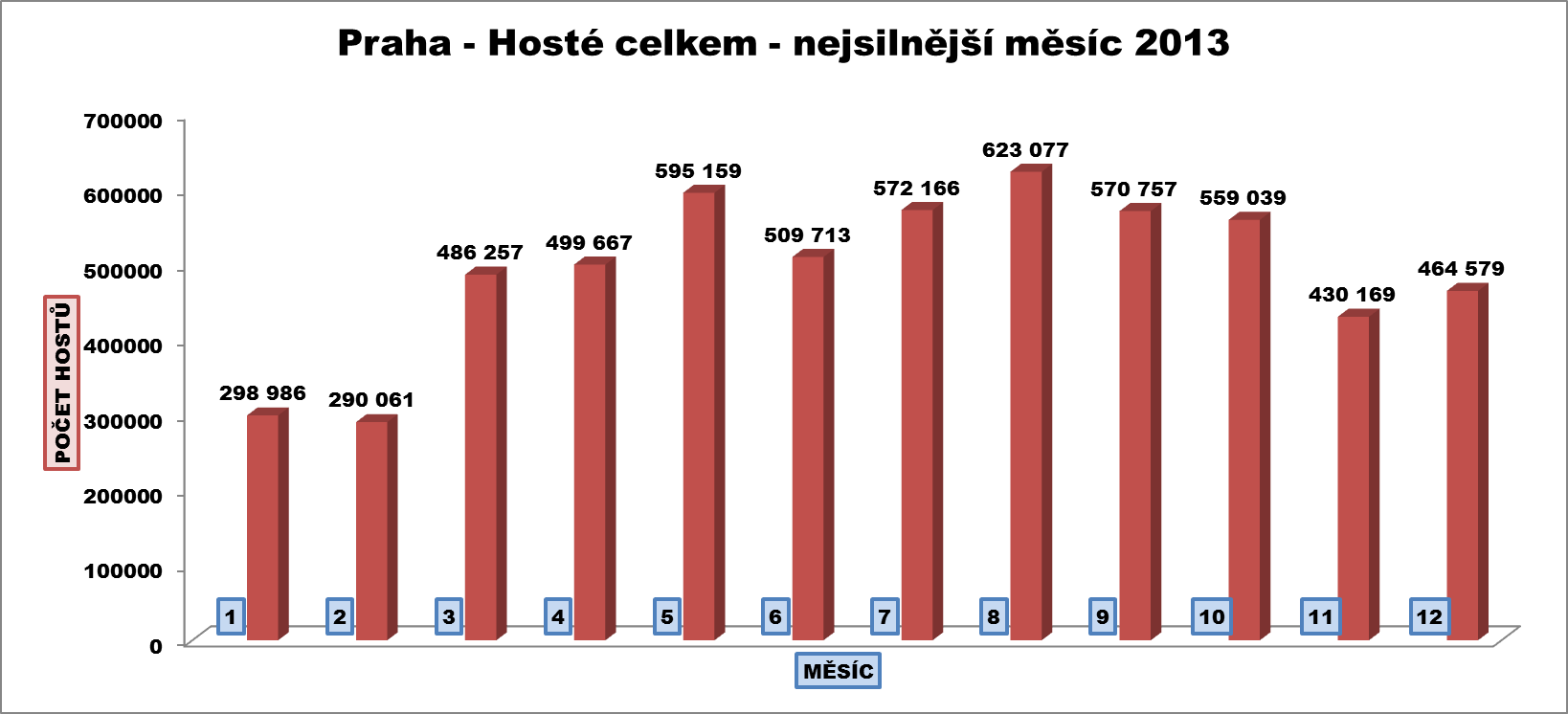 PřenocováníCelkový počet přenocování hostů v hromadných ubytovacích zařízeních v Praze dosáhl během roku 2013 hodnoty 14,654.282, což představuje ve srovnání s rokem 2012 přírůstek o 211.139 přenocování (+1,5 %) a nový rekord.Přírůstek v počtu přenocování jsme zaznamenali jak v kategorii rezidentů, tak i u zahraničních hostů.Z hlediska odbydlených nocí výrazně vedou cizinci, domácí klientela tvoří pouhých 11 %. Počet přenocování zahraničních návštěvníků činil 13,056.931 (89,1 %), domácích 1,597.351 (10,9 %).V souladu s počty hostů se nejvíce ubytování uskutečnilo v Praze v srpnu a nejméně v únoru.Průměrná délka přenocování
Průměrná délka přenocování zůstává ve všech kategoriích na úrovni roku 2012.Celkem: 2,5 nociZahraniční: 2,6 nociRezidenti: 1,9 noci1. Domácí návštěvníci PrahyCelkem přijelo do Prahy z jiných částí republiky ve sledovaném období 851.674 návštěvníků. Toto číslo představuje podíl na celkovém počtu hostů 14,4 %.Přírůstek u rezidentů činil 44.677 osob (+5,5 %).
Nejvíce rezidentů si Prahu za svůj cíl vybralo v září, úspěšný byl i březen; nejméně v červenci, velmi slabé byly i srpen a leden.Při posuzování čtvrtletí vede u domácích návštěvníků poslední kvartál roku, celkově je ale návštěvnost Čechů velmi rovnoměrně rozprostřena do celého roku, a žádné čtvrtletí nijak prudce nevybočuje.Za celý rok 2013 uskutečnili rezidenti v hromadných ubytovacích zařízeních v Praze 1,597.351 přenocování, což představuje meziroční přírůstek 91.253 přenocování (+6,1 %).Průměrná délka přenocování byla u domácích hostů 1,9 noci, což odpovídá i vývoji v roce 2012.2. Zahraniční návštěvníci PrahyNerezidenti tvoří hlavní složku návštěvníků Prahy – plných 85,6 %.Počet zahraničních hostů v hromadných ubytovacích zařízeních dosáhl za celý rok 2013 hodnoty 5,047.956, což představuje meziroční přírůstek 128.499 osob (+2,6 %).Nejpreferovanějším měsícem byl pro návštěvníky ze zahraničí srpen, nejméně cizinců dokázala Praha přitáhnout v únoru.Při posuzování čtvrtletí stojí z hlediska celkového množství hostů ze zahraničí na vrcholku čtvrtletí třetí, na chvostu pak čtvrtletí první.Zdrojové zeměNejvíce zahraničních hostů přijelo v roce 2013 tradičně z Německa, na druhém místě se umístilo Rusko, na třetím USA.Skladba zdrojových zemí se v kategorii TOP 10 oproti předchozímu roku nijak nezměnila.10 zemí s nejvyšším celkovým počtem návštěvníků v roce 2013:Země TOP 10 samy o sobě zajistily 61,4 % všech zahraničních příjezdů (resp. 52,5 % celkových příjezdů do Prahy).Z asijských zemí, které sleduje Statistický úřad jednotlivě, k nám přijelo nejvíce hostů z Číny – konkrétně 114.354 (tzn. 11. místo).Hranici 100 tisíc návštěvníků překročily ještě Rakousko (111.187), Nizozemí (106.986) a Japonsko (105.642).Podíl jednotlivých oblastí světa na cestovním ruchu PrahyPři pohledu na jednotlivé světadíly a oblasti světa vidíme, že nejvíce hostů k nám stále ještě přijíždí z různých zemí Evropy, i když, v důsledku stále větší diverzifikace zdrojových zemí, jejich podíl na celkovém počtu zahraničních hostů pozvolna klesá zejména ve prospěch hostů z Ruska a z Asie. Tento fakt není způsoben silným úbytkem Evropanů, ale rychlejším přírůstkem ostatních skupin. Měřeno v absolutních číslech, v roce 2013 ve srovnání s rokem 2012 hostů z Evropy nepatrně ubylo (o 8.365), množství hostů ve všech ostatních kategoriích vzrostlo.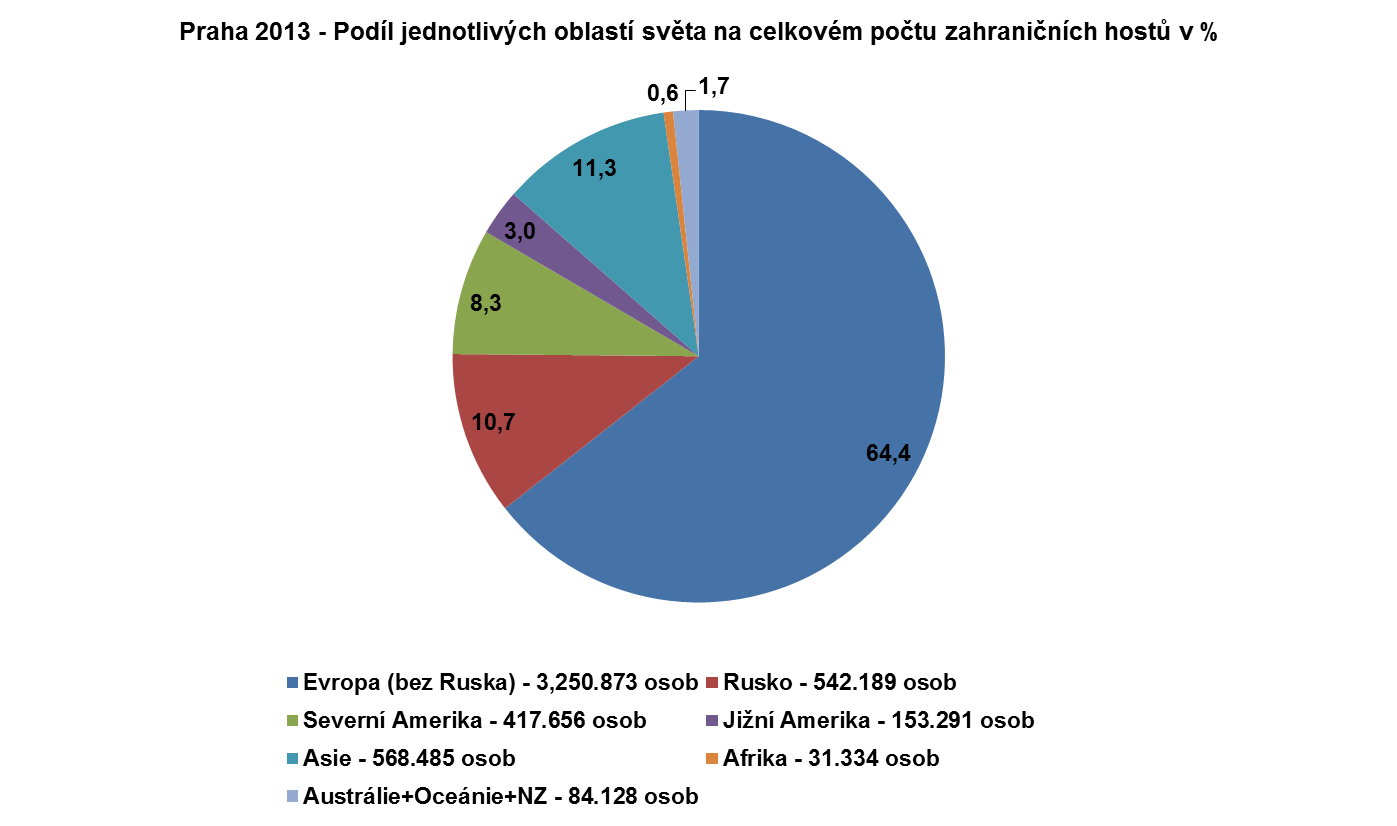 Absolutní přírůstek zahraničních návštěvníků PrahyCelkový přírůstek nerezidentů činil za celý rok 2013 128.499 osob (tj. +2,6 %).Největší přírůstky hostů ve srovnání s rokem 2012 ze zemí:Největší úbytky hostů ve srovnání s rokem 2012 ze zemí:*Kategorie Ostatní evropské země jsou ty země Evropy, které Statistický úřad nesleduje samostatně
Celkový počet přenocování zahraničních návštěvníkůPočet přenocování zahraničních hostů v hromadných ubytovacích zařízeních dosáhl za
r. 2013 hodnoty 13,056.931, což představuje meziroční přírůstek 119.886 přenocování (+0,9 %).Z celkového počtu přenocování připadá na zahraniční návštěvníky 89,1 % noclehů.Prvenství v počtu přenocování si obhájilo s náskokem více než 650 tisíc noclehů Rusko před druhým Německem, které má, i přes více než osmdesátitisícový úbytek počtu přenocování, o více než 700 tisíc přenocování více než třetí USA. Spojené státy americké si o jednu pozici oproti minulým letům polepšily, a naopak o jednu příčku si pohoršila Itálie.Nejvyšší počet přenocování ze zemí:*Kategorie Ostatní asijské země zahrnuje všechny asijské země s výjimkou Číny, Indie, Izraele, Japonska a Jižní Koreje, které jsou Statistickým úřadem sledovány zvlášť.Průměrná doba přenocování zahraničních návštěvníkůPrůměrná délka přenocování zůstává s hodnotou 2,6 noci na úrovni roku 2012.
Nejvyšší průměrný počet nocí u nás během roku 2013 strávili návštěvníci z Ruska – 4,1 noci, výrazně nadprůměrně dlouhou dobu 3,1 noci pobývali v Praze i hosté z Dánska, Malty a Izraele.
Na opačném konci pomyslného žebříčku najdeme hosty z Jižní Koreje a Číny (1,7 noci) a také Slovenska (1,8 noci).Porovnání vývoje cestovního ruchu v Praze s celkovým vývojem v rámci ČRDo hromadných ubytovacích zařízení v rámci celé České republiky přijelo v roce 2013 celkem 15,407.671 hostů, což představuje navýšení o 308.854 osob – tj. o 2 %.Z toho bylo 51 % nerezidentů a 49 % rezidentů.
Nejvíce hostů přijelo do České republiky z Německa (1,484.169), na druhém místě se umístili návštěvníci z Ruska (803.152), na třetím jsou Slováci (452.421).Podíl počtu hostů v Praze na celkovém počtu hostů v rámci České republiky činí s 5,899.630 návštěvníky 38,3 %.Počet přenocování hostů v hromadných ubytovacích zařízeních v celé České republice dosáhl za rok 2013 hodnoty 43,308.279, což je o 29.822 noclehů (0,1 %) více než v roce předcházejícím.Podíl Prahy na celorepublikovém přenocování činí 33,8 %, což je 14,654.282 nocí.Z hlediska České republiky jako celku tedy v roce 2013 v porovnání s rokem 2012 přijelo více hostů, přičemž počet přenocování takřka stagnoval, což znamená, že došlo k mírnému (takřka nepatrnému) zkrácení doby pobytu.Zpracováno na základě údajů Českého statistického úřadu zveřejněných 5. 5. 2014RokUbytovací zařízení celkem5* hotely4* hotely3* hotely2* hotely2013 po revizi dat85841205219192012 po revizi dat84542195215202012 před revizí dat6214217818410Rok1* hotelyHotely garniPenzionyKempyUbytovnyOstatní jinde
 nezařazené2013 po revizi dat53913219431362012 po revizi dat53513122431372012 před revizí dat1327822175ZeměPočet hostůPřírůstek/ÚbytekPřírůstek/Úbytek v %Německo677.133-19.887-2,9Rusko542.189+50.182+10,2USA358.956+22.304+6,6Velká Británie319.975+10.386+3,4Itálie286.177-20.060-6,6Francie237.311-3.009-1,3Slovensko200.792+7.549+3,9Španělsko164.694-23.854-12,7Polsko161.912-5.025-3,0Ostatní asijské země149.478
+10.093
+7,2ZeměPodíl na celkovém počtu hostůPodíl na ∑ zahraničních hostůNěmecko11,5 %13,4 %Rusko9,2 %10,7 %USA6,1 %7,1 %Velká Británie5,4 %6,3 %Itálie4,9 %5,7 %Francie4,0 %4,7 %Slovensko3,4 %4,0 %Španělsko2,8 %3,3 %Polsko2,7 %3,2 %Ostatní asijské země2,5 %3,0 %ZeměPřírůstekPřírůstek v %Rusko50.18210,2USA22.3046,6Švédsko14.28120,5Ukrajina13.12915,6Čína12.51612,3VB10.3863,4Ostatní asijské země10.0937,2Jižní Korea9.46511,5Norsko9.22917,9Finsko8.18721,2ZeměÚbytekÚbytek v %Španělsko-23.854-12,7Itálie-20.060-6,6Německo-19.887-2,9Chorvatsko-8.300-23,2Ostatní evropské země*-7.303-7,3Maďarsko-5.213-6,5Polsko-5.025-3,0Dánsko-4.347-5,3Francie-3.009-1,3Japonsko-1.914-1,8ZeměPočet přenocováníPřírůstek/ÚbytekPřírůstek/Úbytek v %Rusko2 237 393+203.283+10,0Německo1 585 767-86.967-5,2USA871 133+38.230+4,6Itálie802 199-81.881-9,3VB776 386+20.671+2,7Francie617 321-17.138-2,7Španělsko445 606-87.705-16,4Slovensko370 528+2.835+0,8Ostatní asijské země*335 309+9.694+3,0Polsko313 126-17.853-5,4